English 9 Sample Vocabulary Test for Lists 1 & 2  (This is a sample only; the actual test has more questions.)Part One:  Write the correct word next to its definition.Archaic	argot		atlas		connotation		denotationEpicure	galvanize	idiom		jargon			jovialNemesis		pidgin		quixotic	saturnine	Pyrrhic	victory   Semantics		Sisyphean	solecism		standard		vernacular1.				 adj. /no longer used or applicable; ancient2. 				 verb/to stimulate or urge into action; to spur3. 				 noun / an expression with a special meaning that cannot be understood from the meanings of the individual words; a non literal expression4. 				noun / a. a nonstandard or improper use of language; b. a mistake in manners or behaviors5. 				adj. /  conforming to the established language used by educated speakers;  noun /  something established as a measure of qualityPart Two: Complete the sentences below, using the correct vocabulary word.1. If you wish to see a map of Zimbabwe you might try looking in the 			.2. Judy won the elections but lost two friends in the process; I guess you can say she had a  _______________________.Part Three:  Choose a word from the word bank that best explains the picture below.  Explain your answer. 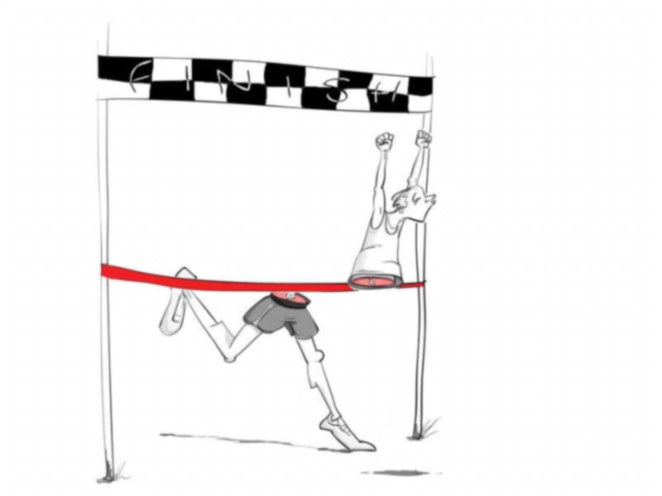 